Муниципальное бюджетное дошкольное образовательноеУчреждение «Детский  сад №3 «Колокольчик»   общеразвивающего вида с приоритетным осуществлением  художественно-эстетического направления развития воспитанников» Ленинского района Волгоградской областиг. ЛенинскПроект  «СВОЙСТВА СНЕГА» 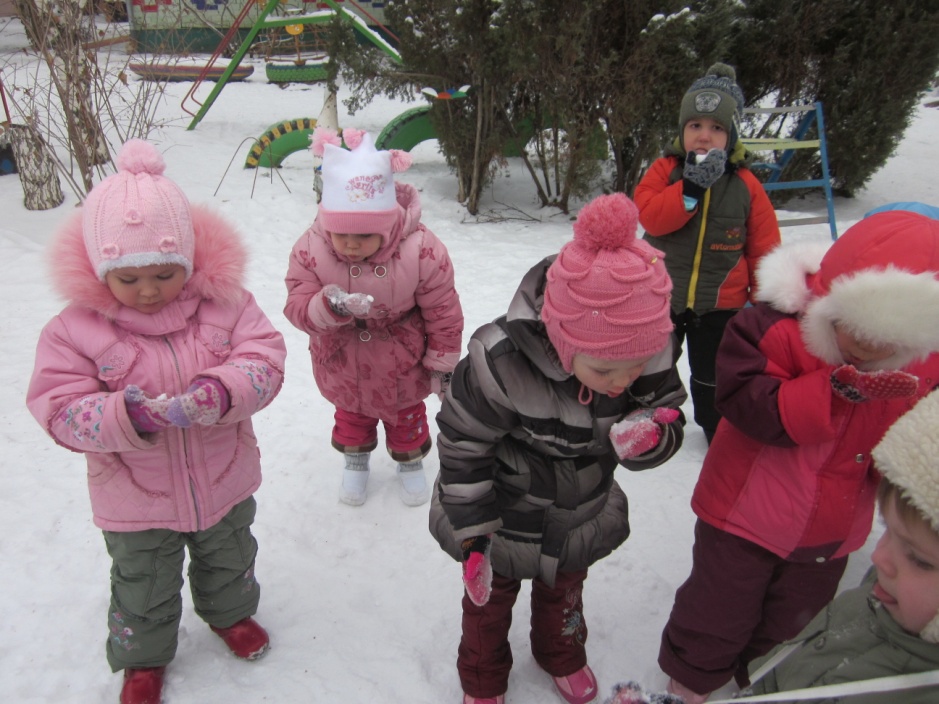 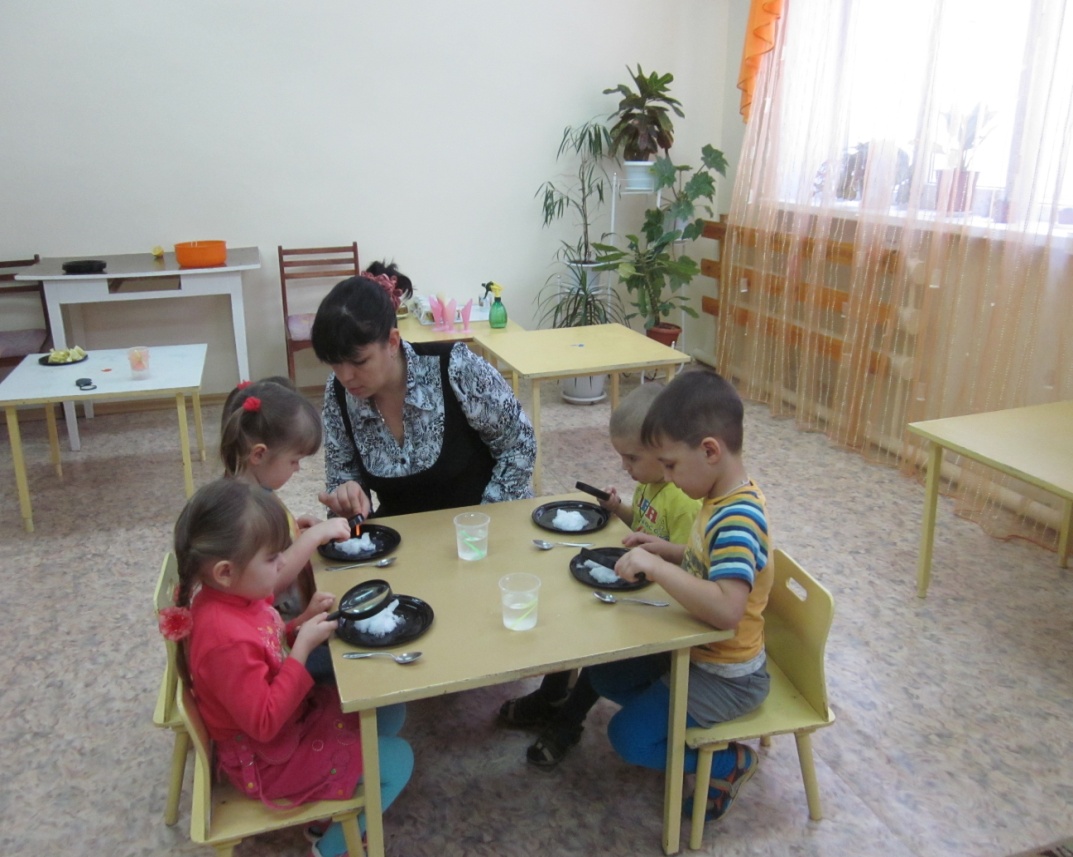                                     Руководитель проекта:воспитатель  высшей категории                                                              Дронова Л.В.Руководитель проекта: воспитатели 2-ой младшей группы Дронова Л.В.Базисный компонент: Работа по проекту проводится в рамках разделов программы Васильевой «Воспитание и обучение в детском саду»  (ознакомление с окружающем миром, физическое развитие).Возраст участников проекта: дети от 3 до 4 лет.Состав проектной группы: Воспитатели и воспитанники группы, родители воспитанников.Тип проекта: Краткосрочный, групповой, исследовательско - творческий,  Проблема проекта:  Обогатить и расширить представление детей о снеге.Цель проекта: Ознакомление младших дошкольников со  свойствами снегаЗадачи проекта:Развитие познавательных способностей детей в процессе совместной исследовательской деятельности, практических опытов со снегомФормирование у детей  эмоциональной заинтересованности Поддерживать стремления детей активно вступать в познавательное общение, высказывать своё мнение;Воспитывать  сознательное применение сенсорных ощущений в решении практических задач.Актуальность проекта: Необходимость расширения знаний и представлений у детей младшего дошкольного возраста о свойствах  снега Планируемые результаты обучения:- ребенок расширит свои знания о снеге-   ребенок  научится замечать красоту зимнего пейзажа по средствам художественного слова-   ребенок  разовьет чувственность, наблюдательность, любознательность, речь, мышление        Основная деятельность с детьми :Беседа «Зима белоснежная», «целевые бесед»Конспект занятия по развитию речи: «Составление рассказа по сюжетной картине «Саша и снеговик», «В гости к Зиме», заучивание стихотворения «Снег идет».Занятия по изобразительной деятельности: аппликация, лепка. рисование «Снеговик»,  «Снеговичок» рисование  с  свободное время «Волшебные снежинки».Ежедневные наблюдения за снегом.Серия игр – экспериментов по ознакомлению со свойствами снега.Посильная помощь в уборке снега.Чтение художественной литературы 10.Заучивание наизусть стихотворений , потешек о снеге Подвижные игры«Снежки», «Снежная баба» Прослушивание аудиозаписи пьесы П.И.Чайковского «Зимнее утро».13 ИТОГОВОЕ РАЗВЛЕЧЕНИЕ «ЗИМА- МНОГО  СНЕГА ПРИНЕСЛА»Работа с родителямиКонсультация для родителей «Снежные игры»Подборка   художественного слова, пополнение библиотеке для детей  по теме.  Поделка своими руками «Снеговик», «Снежинки»Консультация для воспитателей Данные энциклопедии «Свойства снега» 